Iłów,  ……………………..…IMIĘ I NAZWISKO………………………………………………...ADRES ZAMIESZKANIA..……………………………………….……………………………………………………………………...ADRES DO KORESPONDENCJI*..…………………………….………………………………………………………………………*Jeżeli jest inny niż adres zamieszkania.WNIOSEK O WYDANIE ODPISU AKTU:URODZENIA                                MAŁŻEŃSTWA                     ZGONU 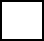 skróconego ….. szt.              skróconego wielojęzycznego ….. szt.           zupełnego ….. szt.……………………………………………………………………………………………………………………………………Imię i nazwisko osoby, której dotyczy akt (w przypadku aktu urodzenia nazwisko rodowe, w przypadku aktu małżeństwa dodatkowo imię i nazwisko współmałżonka)……………………………………………………………………………………………………………………………………Data i miejsce: urodzenia / zawarcia związku małżeńskiego / zgonu ……………………………………………………………………………………………………………………………………PESEL osoby/osób, której/których dotyczy akt, jeżeli PESEL nie jest znany inne dane identyfikujące osobęDokument dotyczy (właściwe podkreślić): mojej osoby, współmałżonka, ojca/matki, córki/syna, brata/siostry, wnuka/wnuczki, dziadka/babci, osoby obcej..……………………………………………………………………………………………………………………………Dokument podlega opłacie skarbowej*. W przypadku ubiegania się o zwolnienie z opłaty skarbowej należy wskazać przeznaczenie dokumentu ..………………………………………………………………………………………………………………………………….……………………………………………………………………………………………………………………………………Nr blankietu …………. ……………………………..……………………………………………………………..
		(czytelny podpis wnioskodawcy - imię i nazwisko)Dnia ………………………………. odebrałem/am …………egz. odpisu skróconego…………egz. odpisu skr. wielojęzycznego…………egz. odpisu zupełnegoNr ………………………………………….………………………………………………………………..
		(czytelny podpis odbiorcy - imię i nazwisko)Klauzula informacyjna dot. przetwarzania danych osobowych 
na podstawie obowiązku prawnego ciążącego na administratorze (przetwarzanie w związku z ustawą z dnia 28 listopada 2014 r. Prawo o aktach stanu cywilnego i ustawą z dnia 17 października 2008 r. o zmianie imienia i nazwiska)Klauzula informacyjna dot. przetwarzania danych osobowych 
na podstawie obowiązku prawnego ciążącego na administratorze (przetwarzanie w związku z ustawą z dnia 28 listopada 2014 r. Prawo o aktach stanu cywilnego i ustawą z dnia 17 października 2008 r. o zmianie imienia i nazwiska)TOŻSAMOŚĆ ADMINISTRATORAAdministratorami są:Minister Cyfryzacji, mający siedzibę w Warszawie (00-060) przy ul. Królewskiej 27 – odpowiada za utrzymanie i rozwój rejestru,Minister Spraw Wewnętrznych i Administracji, mający siedzibę w Warszawie (02-591) przy ul Stefana Batorego 5 – odpowiada za kształtowanie jednolitej polityki w zakresie rejestracji stanu cywilnego oraz zmiany imienia i nazwiskaW zakresie danych przetwarzanych w dokumentacji papierowej i innych zbiorach danych prowadzonych w urzędzie stanu cywilnego administratorem jest: Wójt Gminy w Iłowie, ul Płocka 2, 96-520 Iłów. DANE KONTAKTOWE ADMINISTRATORAZ administratorem – Ministrem Cyfryzacji można się skontaktować poprzez adres email iod@mc.gov.pl, formularz kontaktowy pod adresem https://www.gov.pl/cyfryzacja/kontakt, lub pisemnie na adres siedziby administratora.Z administratorem – Ministrem Spraw Wewnętrznych i Administracji można się skontaktować pisemnie na adres siedziby administratora. Z administratorem – Wójtem Gminy w Iłowie można się skontaktować się poprzez adres e-mail iod@ilow.pl lub pisemnie na adres siedziby administratora.DANE KONTAKTOWE INSPEKTORA OCHRONY DANYCHAdministrator – Minister Cyfryzacji wyznaczył inspektora ochrony danych, z którym może się Pani / Pan skontaktować poprzez email iod@mc.gov.pl, lub pisemnie na adres siedziby administratora. Administrator – Minister Spraw Wewnętrznych i Administracji wyznaczył inspektora ochrony danych, z którym może się Pani / Pan skontaktować poprzez email iod@mswia.gov.pl lub pisemnie na adres siedziby administratora. Administrator – Wójt Gminy w Iłowie wyznaczył inspektora ochrony danych, z którym może się Pani / Pan skontaktować poprzez  adres email iod@ilow.pl lub pisemnie na adres siedziby administratora.Z inspektorem ochrony danych można się kontaktować we wszystkich sprawach dotyczących przetwarzania danych osobowych oraz korzystania z praw związanych z przetwarzaniem danych.CELE PRZETWARZANIA I PODSTAWA PRAWNA Pani / Pana dane mogą być  przetwarzane w celu:sporządzenia aktu urodzenia dzieckasporządzenia aktu małżeństwasporządzenia aktu zgonu przyjęcia oświadczeń o uznaniu ojcostwa i realizacji wniosku o wydanie zaświadczenia potwierdzającego uznanie ojcostwa przyjęcia oświadczenia rozwiedzionego małżonka o powrocie do nazwiska noszonego przed zawarciem małżeństwaprzyjęcia oświadczeń o nazwisku pierwszego dziecka małżonków przy sporządzaniu aktu urodzenia przyjęcia oświadczeń małżonków, że dziecko jednego z małżonków będzie nosiło takie samo nazwisko, jakie nosi albo nosiłoby ich wspólne dzieckoprzyjęcia oświadczeń o zmianie imienia lub imionwydania zaświadczenia o stanie cywilnymwydania odpisu aktu stanu cywilnegowydania zaświadczenia do zawarcia małżeństwa za granicą  wydania zaświadczenia o zaginięciu lub zniszczeniu ksiąg stanu cywilnego/wydania zaświadczenia o nieposiadaniu księgi stanu cywilnego sprostowania, uzupełnienia, unieważnienia aktu stanu cywilnegorealizacji wniosku o sporządzenie polskiego aktu stanu cywilnego na podstawie zagranicznego dokumentu stanu cywilnego lub innych dokumentów potwierdzających urodzenie/małżeństwo/zgon za granicą  realizacji wniosku o zezwolenie na zawarcie małżeństwa przed upływem terminu, o którym mowa w art. 4 ustawy Kodeks rodzinny i opiekuńczyrealizacji wniosku o wydanie zaświadczenia o przyjętych sakramentach  realizacji wniosku o zmianę imienia lub nazwiska. dołączenia do aktu stanu cywilnego wzmianki dodatkowej lub zamieszczenia przypisku przy akcie wydania dokumentów z akt zbiorowychzameldowanianadania numeru PESEL.  Dane osobowe z rejestru stanu cywilnego stanowią podstawę wpisów w rejestrze PESEL.Pani/ Pana dane osobowe będą przetwarzane na podstawie  przepisów ustawy Prawo o aktach stanu cywilnego oraz przepisów ustawy o zmianie imienia i nazwiska.ODBIORCY DANYCHKierownik urzędu stanu cywilnego udostępnia dane z rejestru stanu cywilnego wydając uprawnionym podmiotom dokumenty określone w ustawie – Prawo o aktach stanu cywilnego. Dostęp do danych mają także służby.  Dane osobowe z rejestru stanu cywilnego stanowią podstawę wpisów w rejestrze PESEL.PRZEKAZANIE DANYCH OSOBOWYCH DO PAŃSTWA TRZECIEGO LUB ORGANIZACJI MIĘDZYNARODOWEJDane dotyczące urodzeń, małżeństw i zgonów mogą być przekazywane do państw trzecich na podstawie umów międzynarodowych, których stroną jest Rzeczpospolita Polska.OKRES PRZECHOWYWANIA DANYCHAkty stanu cywilnego oraz akta zbiorowe rejestracji stanu cywilnego kierownik urzędu stanu cywilnego przechowuje przez okres:1) 100 lat – akty urodzenia oraz akta zbiorowe rejestracji stanu cywilnegodotyczące aktu urodzenia;2) 80 lat – akty małżeństwa, akty zgonu oraz akta zbiorowe rejestracji stanucywilnego dotyczące aktu małżeństwa i aktu zgonu. PRAWA PODMIOTÓW DANYCHPrzysługuje Pani/Panu prawo dostępu do Pani/Pana danych oraz prawo żądania ich sprostowania, a także danych osób, nad którymi sprawowana jest prawna opieka, np. danych dzieciPRAWO WNIESIENIA SKARGI DO ORGANU NADZORCZEGOPrzysługuje Pani/Panu również prawo wniesienia skargi do organu nadzorczego zajmującego się ochroną danych osobowych w państwie członkowskim Pani / Pana zwykłego pobytu, miejsca pracy lub miejsca popełnienia domniemanego naruszenia.ŹRÓDŁO POCHODZENIA DANYCH OSOBOWYCHPani / Pana dane do rejestru stanu cywilnego wprowadzane są przez następujące organy:- kierownik urzędu stanu cywilnego sporządzający akt urodzenia, małżeństwa i zgonu oraz wprowadzający do nich zmiany;-  kierownik urzędu stanu cywilnego wydający decyzję o zmianie imienia lub nazwiska.INFORMACJA O DOWOLNOŚCI LUB OBOWIĄZKU PODANIA DANYCHObowiązek podania danych osobowych wynika z ustawy Prawo o aktach stanu cywilnego oraz ustawy o zmianie imienia i nazwiska.